Carteles de Noche de Museos del mes Abril del 2018.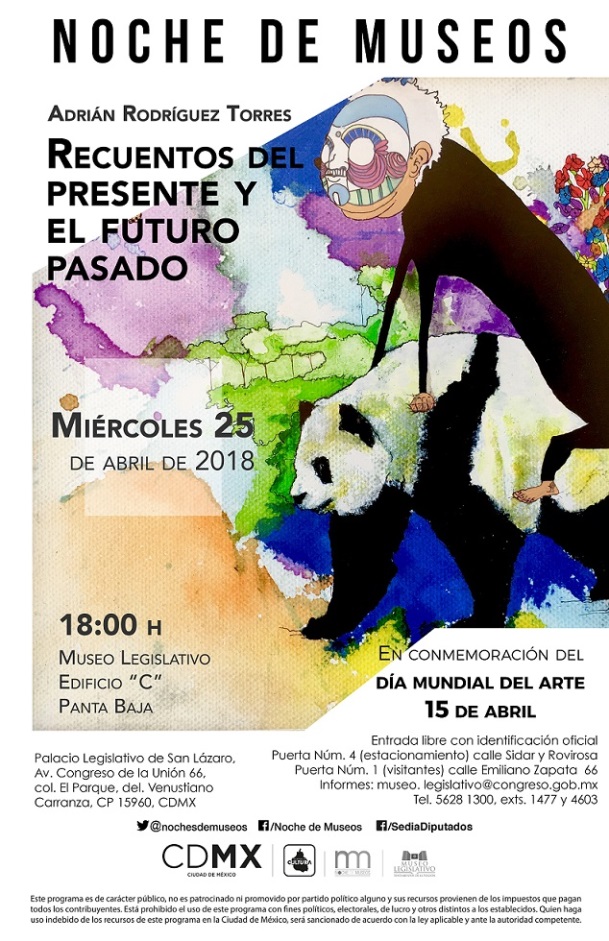 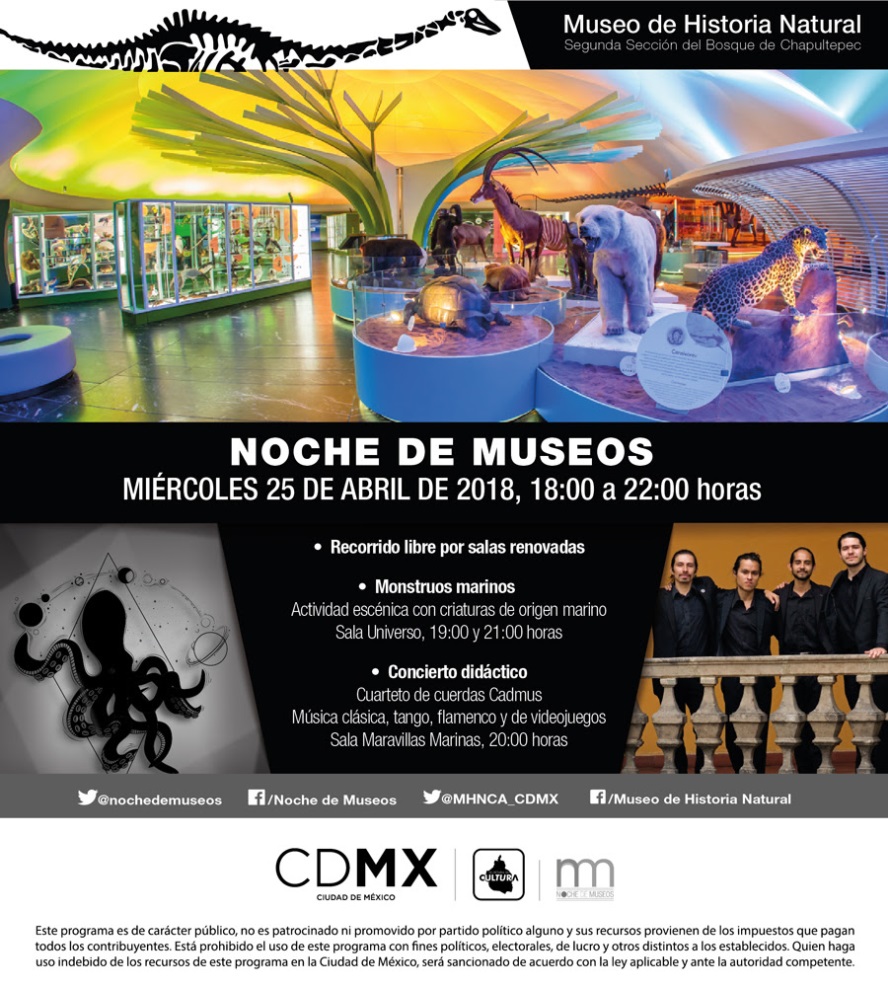 